附件2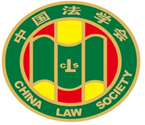 第十届“全国杰出青年法学家”推荐表姓    名               耿卓                工作单位         广东外语外贸大学          推荐单位            广东省法学会                                  广东外语外贸大学                       中国法学会2022年12月印制填  表  说  明表一为推荐单位填写或指导推荐候选人填写，表二为推荐候选人工作单位上级党委（党组）填写并盖章，表三为推荐候选人工作单位上级纪检监察部门填写并盖章，表四为推荐单位填写并盖章。    例如，推荐候选人为某大学法学院教授的，表二应由该大学党委填写并盖章，表三应由该大学纪委填写并盖章，表四应由该大学法学院填写并盖章。二、推荐单位需填写推荐评选委员会投票情况、推荐意见（每人500字以内）。三、请用计算机填写，可根据实际需要分栏，但勿随意变动格式及字体字号。四、请各推荐单位于2023年3月20日之前，将本表电子版发至指定邮箱。纸质版以A4纸打印一式四份，连同推荐评选情况报告、推荐候选人身份证复印件、推荐候选人代表性学术专著1-2部（独著）、学术论文3-5篇（独著或第一作者）、重要荣誉证书或证明复印件各一式一份，寄至指定地址。联 系 人：魏丽莎 于晓航  010-66123109邮寄地址：北京市海淀区皂君庙4号中国法学会研究部1334室邮    编：100081电子邮箱：qnfxj2022@163.com表一：推荐候选人情况表一：推荐候选人情况表一：推荐候选人情况表一：推荐候选人情况表一：推荐候选人情况姓    名耿卓性    别男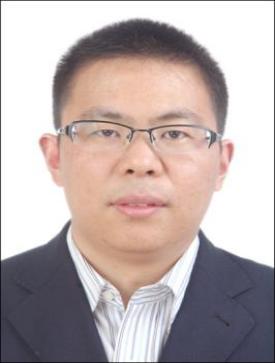 出生日期19770913民    族汉政治面貌中共党员学    历研究生技术职称研究员行政职务副院长工作单位广东外语外贸大学广东外语外贸大学广东外语外贸大学通讯地址广州市白云区白云大道北2号广州市白云区白云大道北2号广州市白云区白云大道北2号广州市白云区白云大道北2号重要学术成果（包括专著和论文，只列书名和篇名即可。论文仅限于发表在核心期刊或全国性重要报纸上的。请注明署名方式、发表或出版时间、刊物或出版社、字数。代表性著作和论文请注明中国知网统计的被引用数。）1.传承与革新：我国地役权的现代发展，独著，北京大学出版社，2017-08，湖北省社科基金项目、国家社科基金后期资助项目（14FFX012）成果。2.面向共同富裕振兴乡村的土地法制改革之路，主著，法律出版社，2023-03，司法部项目(18SFB2033)结项成果。3.我国地役权现代发展的体系解读，独著，中国法学，2013-06，被《高校文科学术文摘》转载，被引69次。4.农民土地财产权保护的观念转变及其立法回应——以农村集体经济有效实现为视角，独著，法学研究，2014-09，被引103次。5.集体建设用地向宅基地的地性转换，法学研究，2022-01-23，被《中国社会科学文摘》、中国人民大学复印报刊资料《民商法学》、《高校文科学术文摘》转载，被引3次。6.农地三权分置改革中土地经营权的法理反思与制度回应，独著，法学家，2017-10，被《高校文科学术文摘》转载，被引128次，广东省社科基金项目（GD17CFX02）成果。7.承包地“三权分置”政策入法的路径与方案——以《农村土地承包法》的修改为中心，独著，当代法学，2018-11，被《高校文科学术文摘》转载，被引60次，广东省社科基金项目（GD17CFX02）成果。8.宅基地“三权分置”改革的基本遵循及其贯彻，独著，法学杂志，2019-04，被引82次。9.家户视角下的妇女土地权利保护，独著，法学，2016-01，被引60次，司法部项目（13SFB3025）成果。10.宅基地使用权收回事由类型化及立法回应，独著，法律科学(西北政法大学学报)，2018-11，被引47次，农业农村部软科学项目成果。11.乡村地役权及其在当代中国的发展，独著，法商研究，2011-07，被中国人民大学复印报刊资料《民商法学》和《新华文摘》转摘，被引24次。12.地役权的现代发展及其影响，独著，环球法律评论，2013-11，被《中国社会科学文摘》转载，被引45次。13.追问与解答:对诉讼时效客体的再论述，独著，比较法研究，2008-08，被中国人民大学复印报刊资料《民商法学》转载，被引24次。14.论宅基地使用权的物权变动，独著，政治与法律，2012-05，被引52次。15.论美国法上的役权——以《美国财产法第三次重述:役权》为中心，独著，求是学刊，2013-03，被中国人民大学复印报刊资料《民商法学》转载，被引21次。16.我国期刊出版权规定的不足与修改建议，序一，出版科学，2014-11，被中国人民大学复印报刊资料《出版业》转载。17.乡村振兴用地难的理论表达与法治破解之道，序一，求是学刊，2020-09，被引22次。18.比较法视野下的我国乡村地役权及其立法，独著，当代法学，2011-09，被引17次。19.《土地管理法》修正的宏观审视与微观设计——以《土地管理法(修正案草案)》(第二次征求意见稿)为分析对象，独著，社会科学，2018-08。20.宅基地使用权收回的流程规范，独著，交大法学，2018-10，被引21次。21.我国城市更新中的用益物权确权问题研究，西南民族大学学报(人文社科版)，序一，2018-12。22.城市更新中业主反对老旧住宅小区重建的民法回应，序一，河南师范大学学报(哲学社会科学版)，2023-01，国家社科基金一般项目（20BFX112）成果。23.乡村地役权的实证解析与立法完善，独著，社会科学，2014-06。24.土地承包经营权流转自由之实现，独著，甘肃政法学院学报，2009-01。25.高校学术期刊与学科建设互动关系的个案研究，湖北民族学院学报(哲学社会科学版)，独著，2014-0826.民事代理制度的新发展，河北大学学报(哲学社会科学版)，独著，2014-01。26.知识产权发展新趋势:对研发投资保护的加强——以生物技术研究中投资的专利法保护为例，独著，电子知识产权，2009-07。27.民法典时代营业地役权的构造与规制，序二，中国土地科学，2022-08。28.后农业税时代农地权利体系与运行机理研究论纲——以对我国十省农地问题立法调查为基础，序三，法律科学(西北政法大学学报)，2010-01，被《高校文科学术文摘》转载，被引187次。29.我国农村集体经济有效实现法律制度的实证考察——来自12个省的调研报告，序三，法商研究，2012-11，被引96次。30.专家审稿制度下学术编辑的职业定位与发展，序二，出版科学，2016-01，被中国人民大学复印报刊资料《出版业》转载。31.地役权在当代中国的“复兴”，独著，中国社会科学报，2020-05-20。32.我国城市更新中的土地所有权确权:问题与出路，序一，法治论坛，2019-10-31。重要学术成果（包括专著和论文，只列书名和篇名即可。论文仅限于发表在核心期刊或全国性重要报纸上的。请注明署名方式、发表或出版时间、刊物或出版社、字数。代表性著作和论文请注明中国知网统计的被引用数。）1.传承与革新：我国地役权的现代发展，独著，北京大学出版社，2017-08，湖北省社科基金项目、国家社科基金后期资助项目（14FFX012）成果。2.面向共同富裕振兴乡村的土地法制改革之路，主著，法律出版社，2023-03，司法部项目(18SFB2033)结项成果。3.我国地役权现代发展的体系解读，独著，中国法学，2013-06，被《高校文科学术文摘》转载，被引69次。4.农民土地财产权保护的观念转变及其立法回应——以农村集体经济有效实现为视角，独著，法学研究，2014-09，被引103次。5.集体建设用地向宅基地的地性转换，法学研究，2022-01-23，被《中国社会科学文摘》、中国人民大学复印报刊资料《民商法学》、《高校文科学术文摘》转载，被引3次。6.农地三权分置改革中土地经营权的法理反思与制度回应，独著，法学家，2017-10，被《高校文科学术文摘》转载，被引128次，广东省社科基金项目（GD17CFX02）成果。7.承包地“三权分置”政策入法的路径与方案——以《农村土地承包法》的修改为中心，独著，当代法学，2018-11，被《高校文科学术文摘》转载，被引60次，广东省社科基金项目（GD17CFX02）成果。8.宅基地“三权分置”改革的基本遵循及其贯彻，独著，法学杂志，2019-04，被引82次。9.家户视角下的妇女土地权利保护，独著，法学，2016-01，被引60次，司法部项目（13SFB3025）成果。10.宅基地使用权收回事由类型化及立法回应，独著，法律科学(西北政法大学学报)，2018-11，被引47次，农业农村部软科学项目成果。11.乡村地役权及其在当代中国的发展，独著，法商研究，2011-07，被中国人民大学复印报刊资料《民商法学》和《新华文摘》转摘，被引24次。12.地役权的现代发展及其影响，独著，环球法律评论，2013-11，被《中国社会科学文摘》转载，被引45次。13.追问与解答:对诉讼时效客体的再论述，独著，比较法研究，2008-08，被中国人民大学复印报刊资料《民商法学》转载，被引24次。14.论宅基地使用权的物权变动，独著，政治与法律，2012-05，被引52次。15.论美国法上的役权——以《美国财产法第三次重述:役权》为中心，独著，求是学刊，2013-03，被中国人民大学复印报刊资料《民商法学》转载，被引21次。16.我国期刊出版权规定的不足与修改建议，序一，出版科学，2014-11，被中国人民大学复印报刊资料《出版业》转载。17.乡村振兴用地难的理论表达与法治破解之道，序一，求是学刊，2020-09，被引22次。18.比较法视野下的我国乡村地役权及其立法，独著，当代法学，2011-09，被引17次。19.《土地管理法》修正的宏观审视与微观设计——以《土地管理法(修正案草案)》(第二次征求意见稿)为分析对象，独著，社会科学，2018-08。20.宅基地使用权收回的流程规范，独著，交大法学，2018-10，被引21次。21.我国城市更新中的用益物权确权问题研究，西南民族大学学报(人文社科版)，序一，2018-12。22.城市更新中业主反对老旧住宅小区重建的民法回应，序一，河南师范大学学报(哲学社会科学版)，2023-01，国家社科基金一般项目（20BFX112）成果。23.乡村地役权的实证解析与立法完善，独著，社会科学，2014-06。24.土地承包经营权流转自由之实现，独著，甘肃政法学院学报，2009-01。25.高校学术期刊与学科建设互动关系的个案研究，湖北民族学院学报(哲学社会科学版)，独著，2014-0826.民事代理制度的新发展，河北大学学报(哲学社会科学版)，独著，2014-01。26.知识产权发展新趋势:对研发投资保护的加强——以生物技术研究中投资的专利法保护为例，独著，电子知识产权，2009-07。27.民法典时代营业地役权的构造与规制，序二，中国土地科学，2022-08。28.后农业税时代农地权利体系与运行机理研究论纲——以对我国十省农地问题立法调查为基础，序三，法律科学(西北政法大学学报)，2010-01，被《高校文科学术文摘》转载，被引187次。29.我国农村集体经济有效实现法律制度的实证考察——来自12个省的调研报告，序三，法商研究，2012-11，被引96次。30.专家审稿制度下学术编辑的职业定位与发展，序二，出版科学，2016-01，被中国人民大学复印报刊资料《出版业》转载。31.地役权在当代中国的“复兴”，独著，中国社会科学报，2020-05-20。32.我国城市更新中的土地所有权确权:问题与出路，序一，法治论坛，2019-10-31。重要学术成果（包括专著和论文，只列书名和篇名即可。论文仅限于发表在核心期刊或全国性重要报纸上的。请注明署名方式、发表或出版时间、刊物或出版社、字数。代表性著作和论文请注明中国知网统计的被引用数。）1.传承与革新：我国地役权的现代发展，独著，北京大学出版社，2017-08，湖北省社科基金项目、国家社科基金后期资助项目（14FFX012）成果。2.面向共同富裕振兴乡村的土地法制改革之路，主著，法律出版社，2023-03，司法部项目(18SFB2033)结项成果。3.我国地役权现代发展的体系解读，独著，中国法学，2013-06，被《高校文科学术文摘》转载，被引69次。4.农民土地财产权保护的观念转变及其立法回应——以农村集体经济有效实现为视角，独著，法学研究，2014-09，被引103次。5.集体建设用地向宅基地的地性转换，法学研究，2022-01-23，被《中国社会科学文摘》、中国人民大学复印报刊资料《民商法学》、《高校文科学术文摘》转载，被引3次。6.农地三权分置改革中土地经营权的法理反思与制度回应，独著，法学家，2017-10，被《高校文科学术文摘》转载，被引128次，广东省社科基金项目（GD17CFX02）成果。7.承包地“三权分置”政策入法的路径与方案——以《农村土地承包法》的修改为中心，独著，当代法学，2018-11，被《高校文科学术文摘》转载，被引60次，广东省社科基金项目（GD17CFX02）成果。8.宅基地“三权分置”改革的基本遵循及其贯彻，独著，法学杂志，2019-04，被引82次。9.家户视角下的妇女土地权利保护，独著，法学，2016-01，被引60次，司法部项目（13SFB3025）成果。10.宅基地使用权收回事由类型化及立法回应，独著，法律科学(西北政法大学学报)，2018-11，被引47次，农业农村部软科学项目成果。11.乡村地役权及其在当代中国的发展，独著，法商研究，2011-07，被中国人民大学复印报刊资料《民商法学》和《新华文摘》转摘，被引24次。12.地役权的现代发展及其影响，独著，环球法律评论，2013-11，被《中国社会科学文摘》转载，被引45次。13.追问与解答:对诉讼时效客体的再论述，独著，比较法研究，2008-08，被中国人民大学复印报刊资料《民商法学》转载，被引24次。14.论宅基地使用权的物权变动，独著，政治与法律，2012-05，被引52次。15.论美国法上的役权——以《美国财产法第三次重述:役权》为中心，独著，求是学刊，2013-03，被中国人民大学复印报刊资料《民商法学》转载，被引21次。16.我国期刊出版权规定的不足与修改建议，序一，出版科学，2014-11，被中国人民大学复印报刊资料《出版业》转载。17.乡村振兴用地难的理论表达与法治破解之道，序一，求是学刊，2020-09，被引22次。18.比较法视野下的我国乡村地役权及其立法，独著，当代法学，2011-09，被引17次。19.《土地管理法》修正的宏观审视与微观设计——以《土地管理法(修正案草案)》(第二次征求意见稿)为分析对象，独著，社会科学，2018-08。20.宅基地使用权收回的流程规范，独著，交大法学，2018-10，被引21次。21.我国城市更新中的用益物权确权问题研究，西南民族大学学报(人文社科版)，序一，2018-12。22.城市更新中业主反对老旧住宅小区重建的民法回应，序一，河南师范大学学报(哲学社会科学版)，2023-01，国家社科基金一般项目（20BFX112）成果。23.乡村地役权的实证解析与立法完善，独著，社会科学，2014-06。24.土地承包经营权流转自由之实现，独著，甘肃政法学院学报，2009-01。25.高校学术期刊与学科建设互动关系的个案研究，湖北民族学院学报(哲学社会科学版)，独著，2014-0826.民事代理制度的新发展，河北大学学报(哲学社会科学版)，独著，2014-01。26.知识产权发展新趋势:对研发投资保护的加强——以生物技术研究中投资的专利法保护为例，独著，电子知识产权，2009-07。27.民法典时代营业地役权的构造与规制，序二，中国土地科学，2022-08。28.后农业税时代农地权利体系与运行机理研究论纲——以对我国十省农地问题立法调查为基础，序三，法律科学(西北政法大学学报)，2010-01，被《高校文科学术文摘》转载，被引187次。29.我国农村集体经济有效实现法律制度的实证考察——来自12个省的调研报告，序三，法商研究，2012-11，被引96次。30.专家审稿制度下学术编辑的职业定位与发展，序二，出版科学，2016-01，被中国人民大学复印报刊资料《出版业》转载。31.地役权在当代中国的“复兴”，独著，中国社会科学报，2020-05-20。32.我国城市更新中的土地所有权确权:问题与出路，序一，法治论坛，2019-10-31。重要学术成果（包括专著和论文，只列书名和篇名即可。论文仅限于发表在核心期刊或全国性重要报纸上的。请注明署名方式、发表或出版时间、刊物或出版社、字数。代表性著作和论文请注明中国知网统计的被引用数。）1.传承与革新：我国地役权的现代发展，独著，北京大学出版社，2017-08，湖北省社科基金项目、国家社科基金后期资助项目（14FFX012）成果。2.面向共同富裕振兴乡村的土地法制改革之路，主著，法律出版社，2023-03，司法部项目(18SFB2033)结项成果。3.我国地役权现代发展的体系解读，独著，中国法学，2013-06，被《高校文科学术文摘》转载，被引69次。4.农民土地财产权保护的观念转变及其立法回应——以农村集体经济有效实现为视角，独著，法学研究，2014-09，被引103次。5.集体建设用地向宅基地的地性转换，法学研究，2022-01-23，被《中国社会科学文摘》、中国人民大学复印报刊资料《民商法学》、《高校文科学术文摘》转载，被引3次。6.农地三权分置改革中土地经营权的法理反思与制度回应，独著，法学家，2017-10，被《高校文科学术文摘》转载，被引128次，广东省社科基金项目（GD17CFX02）成果。7.承包地“三权分置”政策入法的路径与方案——以《农村土地承包法》的修改为中心，独著，当代法学，2018-11，被《高校文科学术文摘》转载，被引60次，广东省社科基金项目（GD17CFX02）成果。8.宅基地“三权分置”改革的基本遵循及其贯彻，独著，法学杂志，2019-04，被引82次。9.家户视角下的妇女土地权利保护，独著，法学，2016-01，被引60次，司法部项目（13SFB3025）成果。10.宅基地使用权收回事由类型化及立法回应，独著，法律科学(西北政法大学学报)，2018-11，被引47次，农业农村部软科学项目成果。11.乡村地役权及其在当代中国的发展，独著，法商研究，2011-07，被中国人民大学复印报刊资料《民商法学》和《新华文摘》转摘，被引24次。12.地役权的现代发展及其影响，独著，环球法律评论，2013-11，被《中国社会科学文摘》转载，被引45次。13.追问与解答:对诉讼时效客体的再论述，独著，比较法研究，2008-08，被中国人民大学复印报刊资料《民商法学》转载，被引24次。14.论宅基地使用权的物权变动，独著，政治与法律，2012-05，被引52次。15.论美国法上的役权——以《美国财产法第三次重述:役权》为中心，独著，求是学刊，2013-03，被中国人民大学复印报刊资料《民商法学》转载，被引21次。16.我国期刊出版权规定的不足与修改建议，序一，出版科学，2014-11，被中国人民大学复印报刊资料《出版业》转载。17.乡村振兴用地难的理论表达与法治破解之道，序一，求是学刊，2020-09，被引22次。18.比较法视野下的我国乡村地役权及其立法，独著，当代法学，2011-09，被引17次。19.《土地管理法》修正的宏观审视与微观设计——以《土地管理法(修正案草案)》(第二次征求意见稿)为分析对象，独著，社会科学，2018-08。20.宅基地使用权收回的流程规范，独著，交大法学，2018-10，被引21次。21.我国城市更新中的用益物权确权问题研究，西南民族大学学报(人文社科版)，序一，2018-12。22.城市更新中业主反对老旧住宅小区重建的民法回应，序一，河南师范大学学报(哲学社会科学版)，2023-01，国家社科基金一般项目（20BFX112）成果。23.乡村地役权的实证解析与立法完善，独著，社会科学，2014-06。24.土地承包经营权流转自由之实现，独著，甘肃政法学院学报，2009-01。25.高校学术期刊与学科建设互动关系的个案研究，湖北民族学院学报(哲学社会科学版)，独著，2014-0826.民事代理制度的新发展，河北大学学报(哲学社会科学版)，独著，2014-01。26.知识产权发展新趋势:对研发投资保护的加强——以生物技术研究中投资的专利法保护为例，独著，电子知识产权，2009-07。27.民法典时代营业地役权的构造与规制，序二，中国土地科学，2022-08。28.后农业税时代农地权利体系与运行机理研究论纲——以对我国十省农地问题立法调查为基础，序三，法律科学(西北政法大学学报)，2010-01，被《高校文科学术文摘》转载，被引187次。29.我国农村集体经济有效实现法律制度的实证考察——来自12个省的调研报告，序三，法商研究，2012-11，被引96次。30.专家审稿制度下学术编辑的职业定位与发展，序二，出版科学，2016-01，被中国人民大学复印报刊资料《出版业》转载。31.地役权在当代中国的“复兴”，独著，中国社会科学报，2020-05-20。32.我国城市更新中的土地所有权确权:问题与出路，序一，法治论坛，2019-10-31。重要学术成果（包括专著和论文，只列书名和篇名即可。论文仅限于发表在核心期刊或全国性重要报纸上的。请注明署名方式、发表或出版时间、刊物或出版社、字数。代表性著作和论文请注明中国知网统计的被引用数。）1.传承与革新：我国地役权的现代发展，独著，北京大学出版社，2017-08，湖北省社科基金项目、国家社科基金后期资助项目（14FFX012）成果。2.面向共同富裕振兴乡村的土地法制改革之路，主著，法律出版社，2023-03，司法部项目(18SFB2033)结项成果。3.我国地役权现代发展的体系解读，独著，中国法学，2013-06，被《高校文科学术文摘》转载，被引69次。4.农民土地财产权保护的观念转变及其立法回应——以农村集体经济有效实现为视角，独著，法学研究，2014-09，被引103次。5.集体建设用地向宅基地的地性转换，法学研究，2022-01-23，被《中国社会科学文摘》、中国人民大学复印报刊资料《民商法学》、《高校文科学术文摘》转载，被引3次。6.农地三权分置改革中土地经营权的法理反思与制度回应，独著，法学家，2017-10，被《高校文科学术文摘》转载，被引128次，广东省社科基金项目（GD17CFX02）成果。7.承包地“三权分置”政策入法的路径与方案——以《农村土地承包法》的修改为中心，独著，当代法学，2018-11，被《高校文科学术文摘》转载，被引60次，广东省社科基金项目（GD17CFX02）成果。8.宅基地“三权分置”改革的基本遵循及其贯彻，独著，法学杂志，2019-04，被引82次。9.家户视角下的妇女土地权利保护，独著，法学，2016-01，被引60次，司法部项目（13SFB3025）成果。10.宅基地使用权收回事由类型化及立法回应，独著，法律科学(西北政法大学学报)，2018-11，被引47次，农业农村部软科学项目成果。11.乡村地役权及其在当代中国的发展，独著，法商研究，2011-07，被中国人民大学复印报刊资料《民商法学》和《新华文摘》转摘，被引24次。12.地役权的现代发展及其影响，独著，环球法律评论，2013-11，被《中国社会科学文摘》转载，被引45次。13.追问与解答:对诉讼时效客体的再论述，独著，比较法研究，2008-08，被中国人民大学复印报刊资料《民商法学》转载，被引24次。14.论宅基地使用权的物权变动，独著，政治与法律，2012-05，被引52次。15.论美国法上的役权——以《美国财产法第三次重述:役权》为中心，独著，求是学刊，2013-03，被中国人民大学复印报刊资料《民商法学》转载，被引21次。16.我国期刊出版权规定的不足与修改建议，序一，出版科学，2014-11，被中国人民大学复印报刊资料《出版业》转载。17.乡村振兴用地难的理论表达与法治破解之道，序一，求是学刊，2020-09，被引22次。18.比较法视野下的我国乡村地役权及其立法，独著，当代法学，2011-09，被引17次。19.《土地管理法》修正的宏观审视与微观设计——以《土地管理法(修正案草案)》(第二次征求意见稿)为分析对象，独著，社会科学，2018-08。20.宅基地使用权收回的流程规范，独著，交大法学，2018-10，被引21次。21.我国城市更新中的用益物权确权问题研究，西南民族大学学报(人文社科版)，序一，2018-12。22.城市更新中业主反对老旧住宅小区重建的民法回应，序一，河南师范大学学报(哲学社会科学版)，2023-01，国家社科基金一般项目（20BFX112）成果。23.乡村地役权的实证解析与立法完善，独著，社会科学，2014-06。24.土地承包经营权流转自由之实现，独著，甘肃政法学院学报，2009-01。25.高校学术期刊与学科建设互动关系的个案研究，湖北民族学院学报(哲学社会科学版)，独著，2014-0826.民事代理制度的新发展，河北大学学报(哲学社会科学版)，独著，2014-01。26.知识产权发展新趋势:对研发投资保护的加强——以生物技术研究中投资的专利法保护为例，独著，电子知识产权，2009-07。27.民法典时代营业地役权的构造与规制，序二，中国土地科学，2022-08。28.后农业税时代农地权利体系与运行机理研究论纲——以对我国十省农地问题立法调查为基础，序三，法律科学(西北政法大学学报)，2010-01，被《高校文科学术文摘》转载，被引187次。29.我国农村集体经济有效实现法律制度的实证考察——来自12个省的调研报告，序三，法商研究，2012-11，被引96次。30.专家审稿制度下学术编辑的职业定位与发展，序二，出版科学，2016-01，被中国人民大学复印报刊资料《出版业》转载。31.地役权在当代中国的“复兴”，独著，中国社会科学报，2020-05-20。32.我国城市更新中的土地所有权确权:问题与出路，序一，法治论坛，2019-10-31。获得奖项和表彰（请注明获得时间及等级）科研成果获奖：《我国地役权的现代发展的体系解读》，湖北省社科优秀成果三等奖（2016年12月），武汉市社科优秀成果三等奖（2015年4月），佟柔民商法学优秀研究成果奖（2014年9月）《农民土地财产权保护的观念转变及其立法回应——以农村集体经济有效实现为视角》，钱端升法学优秀成果提名奖（2018年11月）《地役权的现代发展及其影响》，董必武青年法学优秀成果提名奖（2014年9月）《乡村地役权及其在当代中国的发展》，武汉市社科优秀成果三等奖（2013年3月）《论我国地役权的现代发展》，佟柔民商法学优秀博士论文奖（2012年5月）《宅基地使用权收回事由类型化及立法回应》，广东省法学会民商法学研究会一等奖（2017年11月）（以下为合著成果获奖）我国农村集体经济有效实现的法律制度研究，序二，教育部全国高校人文社科优秀成果二等奖（2020年12月），中国农村发展研究奖（2020年11月）。农村土地问题立法研究，序三，教育部全国高校人文社科优秀成果二等奖（2015年12月）、湖北省社科优秀成果二等奖（2015年1月）。农村土地法律制度的现实考察与研究——中国十省调研报告书，序三，钱端升法学优秀成果二等奖（2014年12月）。《共同富裕目标下宅基地财产价值显化的制度路径》，序二，“学习贯彻习近平总书记关于‘三农’工作重要论述”主题征文大赛优秀奖（2022年12月），广东省农学会。个人荣誉称号：2020年11月，第三届广东省十大优秀中青年法学家。2019年10月，第三届广州地区十大杰出中青年法学家。2014年11月，全国高校社科期刊优秀编辑，全国高校文科学报研究会。2013年7月，法学编辑新锐，中国法学会法学期刊研究会。2015年1月，优秀期刊工作者，湖北省新闻出版广电局、湖北期刊协会。获得奖项和表彰（请注明获得时间及等级）科研成果获奖：《我国地役权的现代发展的体系解读》，湖北省社科优秀成果三等奖（2016年12月），武汉市社科优秀成果三等奖（2015年4月），佟柔民商法学优秀研究成果奖（2014年9月）《农民土地财产权保护的观念转变及其立法回应——以农村集体经济有效实现为视角》，钱端升法学优秀成果提名奖（2018年11月）《地役权的现代发展及其影响》，董必武青年法学优秀成果提名奖（2014年9月）《乡村地役权及其在当代中国的发展》，武汉市社科优秀成果三等奖（2013年3月）《论我国地役权的现代发展》，佟柔民商法学优秀博士论文奖（2012年5月）《宅基地使用权收回事由类型化及立法回应》，广东省法学会民商法学研究会一等奖（2017年11月）（以下为合著成果获奖）我国农村集体经济有效实现的法律制度研究，序二，教育部全国高校人文社科优秀成果二等奖（2020年12月），中国农村发展研究奖（2020年11月）。农村土地问题立法研究，序三，教育部全国高校人文社科优秀成果二等奖（2015年12月）、湖北省社科优秀成果二等奖（2015年1月）。农村土地法律制度的现实考察与研究——中国十省调研报告书，序三，钱端升法学优秀成果二等奖（2014年12月）。《共同富裕目标下宅基地财产价值显化的制度路径》，序二，“学习贯彻习近平总书记关于‘三农’工作重要论述”主题征文大赛优秀奖（2022年12月），广东省农学会。个人荣誉称号：2020年11月，第三届广东省十大优秀中青年法学家。2019年10月，第三届广州地区十大杰出中青年法学家。2014年11月，全国高校社科期刊优秀编辑，全国高校文科学报研究会。2013年7月，法学编辑新锐，中国法学会法学期刊研究会。2015年1月，优秀期刊工作者，湖北省新闻出版广电局、湖北期刊协会。获得奖项和表彰（请注明获得时间及等级）科研成果获奖：《我国地役权的现代发展的体系解读》，湖北省社科优秀成果三等奖（2016年12月），武汉市社科优秀成果三等奖（2015年4月），佟柔民商法学优秀研究成果奖（2014年9月）《农民土地财产权保护的观念转变及其立法回应——以农村集体经济有效实现为视角》，钱端升法学优秀成果提名奖（2018年11月）《地役权的现代发展及其影响》，董必武青年法学优秀成果提名奖（2014年9月）《乡村地役权及其在当代中国的发展》，武汉市社科优秀成果三等奖（2013年3月）《论我国地役权的现代发展》，佟柔民商法学优秀博士论文奖（2012年5月）《宅基地使用权收回事由类型化及立法回应》，广东省法学会民商法学研究会一等奖（2017年11月）（以下为合著成果获奖）我国农村集体经济有效实现的法律制度研究，序二，教育部全国高校人文社科优秀成果二等奖（2020年12月），中国农村发展研究奖（2020年11月）。农村土地问题立法研究，序三，教育部全国高校人文社科优秀成果二等奖（2015年12月）、湖北省社科优秀成果二等奖（2015年1月）。农村土地法律制度的现实考察与研究——中国十省调研报告书，序三，钱端升法学优秀成果二等奖（2014年12月）。《共同富裕目标下宅基地财产价值显化的制度路径》，序二，“学习贯彻习近平总书记关于‘三农’工作重要论述”主题征文大赛优秀奖（2022年12月），广东省农学会。个人荣誉称号：2020年11月，第三届广东省十大优秀中青年法学家。2019年10月，第三届广州地区十大杰出中青年法学家。2014年11月，全国高校社科期刊优秀编辑，全国高校文科学报研究会。2013年7月，法学编辑新锐，中国法学会法学期刊研究会。2015年1月，优秀期刊工作者，湖北省新闻出版广电局、湖北期刊协会。获得奖项和表彰（请注明获得时间及等级）科研成果获奖：《我国地役权的现代发展的体系解读》，湖北省社科优秀成果三等奖（2016年12月），武汉市社科优秀成果三等奖（2015年4月），佟柔民商法学优秀研究成果奖（2014年9月）《农民土地财产权保护的观念转变及其立法回应——以农村集体经济有效实现为视角》，钱端升法学优秀成果提名奖（2018年11月）《地役权的现代发展及其影响》，董必武青年法学优秀成果提名奖（2014年9月）《乡村地役权及其在当代中国的发展》，武汉市社科优秀成果三等奖（2013年3月）《论我国地役权的现代发展》，佟柔民商法学优秀博士论文奖（2012年5月）《宅基地使用权收回事由类型化及立法回应》，广东省法学会民商法学研究会一等奖（2017年11月）（以下为合著成果获奖）我国农村集体经济有效实现的法律制度研究，序二，教育部全国高校人文社科优秀成果二等奖（2020年12月），中国农村发展研究奖（2020年11月）。农村土地问题立法研究，序三，教育部全国高校人文社科优秀成果二等奖（2015年12月）、湖北省社科优秀成果二等奖（2015年1月）。农村土地法律制度的现实考察与研究——中国十省调研报告书，序三，钱端升法学优秀成果二等奖（2014年12月）。《共同富裕目标下宅基地财产价值显化的制度路径》，序二，“学习贯彻习近平总书记关于‘三农’工作重要论述”主题征文大赛优秀奖（2022年12月），广东省农学会。个人荣誉称号：2020年11月，第三届广东省十大优秀中青年法学家。2019年10月，第三届广州地区十大杰出中青年法学家。2014年11月，全国高校社科期刊优秀编辑，全国高校文科学报研究会。2013年7月，法学编辑新锐，中国法学会法学期刊研究会。2015年1月，优秀期刊工作者，湖北省新闻出版广电局、湖北期刊协会。获得奖项和表彰（请注明获得时间及等级）科研成果获奖：《我国地役权的现代发展的体系解读》，湖北省社科优秀成果三等奖（2016年12月），武汉市社科优秀成果三等奖（2015年4月），佟柔民商法学优秀研究成果奖（2014年9月）《农民土地财产权保护的观念转变及其立法回应——以农村集体经济有效实现为视角》，钱端升法学优秀成果提名奖（2018年11月）《地役权的现代发展及其影响》，董必武青年法学优秀成果提名奖（2014年9月）《乡村地役权及其在当代中国的发展》，武汉市社科优秀成果三等奖（2013年3月）《论我国地役权的现代发展》，佟柔民商法学优秀博士论文奖（2012年5月）《宅基地使用权收回事由类型化及立法回应》，广东省法学会民商法学研究会一等奖（2017年11月）（以下为合著成果获奖）我国农村集体经济有效实现的法律制度研究，序二，教育部全国高校人文社科优秀成果二等奖（2020年12月），中国农村发展研究奖（2020年11月）。农村土地问题立法研究，序三，教育部全国高校人文社科优秀成果二等奖（2015年12月）、湖北省社科优秀成果二等奖（2015年1月）。农村土地法律制度的现实考察与研究——中国十省调研报告书，序三，钱端升法学优秀成果二等奖（2014年12月）。《共同富裕目标下宅基地财产价值显化的制度路径》，序二，“学习贯彻习近平总书记关于‘三农’工作重要论述”主题征文大赛优秀奖（2022年12月），广东省农学会。个人荣誉称号：2020年11月，第三届广东省十大优秀中青年法学家。2019年10月，第三届广州地区十大杰出中青年法学家。2014年11月，全国高校社科期刊优秀编辑，全国高校文科学报研究会。2013年7月，法学编辑新锐，中国法学会法学期刊研究会。2015年1月，优秀期刊工作者，湖北省新闻出版广电局、湖北期刊协会。